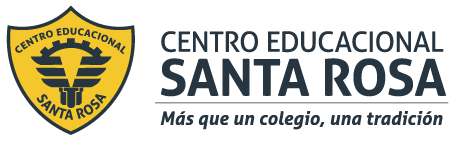 DIRECCIÓN ACADÉMICADEPARTAMENTO ESPECIALIDADESAtención de PárvulosRespeto – Responsabilidad – Resiliencia – ToleranciaInstruccionesImprime la guía y pégala en el cuaderno de Expresión literaria y teatral del niño/a, si no puedes imprimirla solo desarrolla las preguntas.Para realizar esta guía debes ver el ppt sobre “El teatro infantil” y traspasar los contenidos expuestos a tu cuaderno.A continuación realiza el trabajo que se presenta al final de la guía.A través de esta guía daremos inicio a la Tarea 3 “Aprendiendo a actuar” en la cual desarrollaremos el aprendizaje esperado:N°2 “Ofrece experiencias pedagógicas que favorecen la expresión creativa infantil, aplicando técnicas teatrales según los intereses y las posibilidades artísticas de niños y niñas menores de seis años e implementando los principios pedagógicos en un ambiente de resguardo de la higiene y seguridad.”Ustedes podrán aplicar los principios pedagógicos aportando al diseño, la implementación y la evaluación de experiencias pedagógicas que potencian la experiencia teatral a partir de los diversos lenguajes artísticos, mediar la participación activa de los niños y las niñas en diversas expresiones dramáticas y preparar y organizar el espacio físico colaborando en la organización de la escenografía, el uso o diseño de vestuario y maquillaje.IntroducciónDía a día vemos como el interés de los niños/as más pequeños por el teatro aumenta considerablemente, por lo cual quedó atrás la idea de que el teatro es cosa de adultos. El público infantil, espectador y actor, de obras teatrales crece y se muestra fascinado por esta actividad lúdica y educativa dando lugar a que el teatro, además del juego, se convierta en una de las herramientas más potente en los procesos de enseñanza/aprendizaje. Y es que el lenguaje, los guiones, el decorado, la música, la iluminación y los vestuarios consiguen transmitir sentimientos y valores que engancha a la población infantil.Es por ello, que los docentes debemos introducir esta actividad en nuestras clases y usarla como un instrumento de trabajo o una materia más; facilitando el aprendizaje de los niños/as y respondiendo, a la vez, a sus gustos, intereses y necesidades.La importancia del teatro en educación inicialEl teatro en la infancia es una de las mejores formas de expresión, diversión y desarrollo. A los niños/as les gusta y lo pasan bien y además favorece a la evolución de cada parte de su cuerpo y mente.El teatro ayuda a los niños/as en la mejora del lenguaje, de la comprensión y especialmente de la expresión. Amplían su vocabulario; mejora la pronunciación, entonación y vocalización; permite conocer su voz aguda, grave, fuerte y débil. Impulsa a los niños/as más tímidos a ir perdiendo poco a poco ese miedo a relacionarse con los demás o a hablar en público y a aceptarse a sí mismo, por lo tanto se está propiciando a una buena socialización, autoestima y autonomía personal. Y no solo eso sino que también enfatiza la cooperación y el trabajo en equipo y les hace sentir que forman parte de un grupo de iguales.La dramatización influye positivamente en la expresión corporal y gestual; en la comprensión de su cuerpo (de cada una de sus partes: los brazos, las piernas, la cabeza, sus ojos), de sus posibilidades de acción y sus limitaciones. Y en la creatividad y originalidad de actuación, de expresión plástica y musical.Potencia el desarrollo psicomotor y el movimiento espacial, es decir, la lateralidad y el desenvolvimiento con confianza y seguridad en el medio.Toda representación teatral da lugar a que los niños/as sean críticos consigo mismos y los demás, a que se sientan libres, a conocer el mundo que les rodea (con cada valor o tema que se trata en la representación); y por tanto a conocer las manifestaciones y los valores de la cultura de su sociedad e interiorizarlos poco a poco configurando, de esta manera, su moral y personalidad.TrabajoLuego de haber observado el video “El teatro Infantil” y leído esta guía responde las siguientes preguntas.1.-Realiza un listado con todos los beneficios que aporta el teatro infantil en las diferentes áreas del desarrollo del niño/a.2.- Menciona los 4 autores más importantes en la literatura infantil de los siglos XIX y XX. Busca al menos 2 de sus grandes obras, de cada uno.3.- El Teatro Infantil lo podemos dividir en dos grandes facetas de cómo puede ser trabajado. Menciónalas y describe cada una.  4.- El Teatro de niños/as lo podemos trabajar de 4 formas diferentes, nombra cada una y sus principales características.5.- Vamos a tu experiencia personal y recuerda tu etapa escolar y preescolar. ¿Participaste de alguna obra infantil o fuiste espectador? Menciona como fue cada una de esas experiencias y en qué obra en particular participaste (Nómbrala).6.- Menciona a lo menos 5 obras teatrales que estén dirigidas exclusivamente al público infantil.